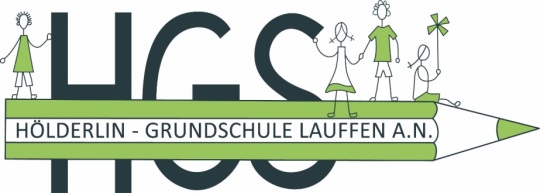 Hölderlin-Grundschule Charlottenstraße 87 74348 Lauffen a. N.  Telefon 07133 4829 Fax 07133 962343   sekretariat@hoelderlin-grundschule.deHomepage:			www.hoelderlin-grundschule.deSchulleitung			Marcus Saier  		     						Telefon: 4829    	Verwaltung			Silke Schlaier		     						Telefon: 4829    sekretariat@hoelderlin-grundschule.deRaum 0.11Elternbeirat			Vorsitzende: Lena Engelmann								Telefon: 9296819						Stellvertreterin: Mirjam Link 								Telefon: 1200938Förderverein		Vorsitzende: Svea Blumenthal								Telefon: 9008779						Stellvertreter: JanReichle								Telefon: 203172Kernzeitbetreuung	Moritz Mietzner	Telefon: 962340		horthoelderlin@lauffen.deZimmer 0.13, 0.15, 0.16Schulsozialarbeit		Martina Baumann	Telefon 2056916								Martina.baumann@lauffen.deZugang über den Schulhof des Hölderlin-GymnasiumsDie Hölderlin-Grundschule in LauffenIm Schuljahr 2019/20 besuchen knapp 200 Kinder unsere Schule. Die 9 Klassen werden derzeit von 13 Lehrerinnen und zwei Lehrern unterrichtet. Zudem sind Referendarinnen an der Schule.Das Schuljahr wird an unserer Schule durch gemeinsame Projekteund Feste gestaltet. So finden neben dem regulären Unterricht zum Beispieljahreszeitliche Hausschmücktage, Theateraufführungen, Darbietungen des Schulchors, Schulgottesdienste oder Adventsfeiern statt. Darüber hinaus gehören aber auch Vorhaben einzelner Klassen (z.B. „Schulwoche im Freien“ der Klassen 1) zum Schuljahr.Die Hölderlin-Grundschule ist eine offene Ganztagsschule. Montags, dienstags und donnerstags nehmen Kinder, die am Ganztag angemeldet sind, nachmittags an verschiedenen Angeboten teil. Der Ganztag ist an diesen drei Nachmittagen verbindlich. (Angebote im musisch-künstlerischen Bereich, Chor und Theater, Technik, Werken, Sport und Projektangebote zu unterschiedlichen Themen in jahrgangsgemischten Gruppen).Für diese Kinder gibt es an diesen Tagen eine Hausaufgaben-betreuung von 13.30-14.30 Uhr. In den Klassen 3 und 4 gibt es für alle Schüler an einem Nachmittag verpflichtenden Unterricht.In Kooperation mit der Kaywaldschule lernen unsereKinder in gemeinsamen Projekten mit behinderten Kindern.In Zusammenarbeit mit der Musikschule werden Kinder der Klassen 1 und 2 musikalisch gefördert.In Kooperation mit dem Musikverein spielen unsere Kinder aus Klassen 3 und 4 mit Kindern der Herzog-Ulrich-Schule in einem Grundschulorchester zusammen.In Angeboten der Hector-Kinderakademie werden besonders begabte Kinder aus dem Stadt- und Landkreis Heilbronn in speziellen Kursen gefördert.Ansprechpartnerin: Silke Schlaier, Tel. 4829, kinderakademielauffen@gmail.comwww.hector-kinderakademie.deIm TEK-Point (Technische Experimente für Kinder-Werkraum) können Kinder technische Erfahrungen sammeln und Modelle selbst herstellen.   Der Unterricht im nächsten Schuljahr beginnt für die Erstklässler um 8.20 Uhr und endet um 12.10 Uhr.Davor haben die Kinder die Möglichkeit, sich ab 8.00 Uhr im Klassenzimmer in einem „offenen Anfang“ auf den Tag ein- zustimmen.In der Grundschule herrscht das Klassenlehrerprinzip, dasheißt, die Kinder haben den Großteil des Unterrichts bei ihrer Klassenlehrerin oder ihrem Klassenlehrer.Im Anfangsunterricht haben die Kinder die Fächer Deutsch,Mathematik, Englisch, Religion, Sport, Sachunterricht undden Fächerverbund Musik / Kunst.KrankheitWenn ein Kind krank ist oder aus anderen zwingendenGründen nicht in die Schule kommen kann, müssen die Elterndies der Schule unverzüglich mitteilen. Sie können diestelefonisch (Anrufbeantworter unter 4829), schriftlichoder auf anderem Wege tun.Akut erkrankte Kinder dürfen nicht in die Schule kommen.KernzeitVor und nach dem Unterricht besteht die Möglichkeit, dieKinder in der Kernzeit betreuen zu lassen.Es gibt folgende Buchungszeiten:7.00-8.00 Uhr12.10-13.30 Uhr (Mittagessen dazu buchbar)16.00-17.00 UhrAuch mittwochs und freitags besteht die Möglichkeit, Ihr Kind in der Kernzeit betreuen zu lassen:7.00-8.00 Uhr12.10-17.00 Uhr (Mittagessen dazu buchbar)Kernzeitbetreuung KontaktMoritz Mietzner		Telefon: 962340		horthoelderlin@lauffen.deZimmer 0.13, 0.15, 0.16GeschenkideenZu Beginn der Schulzeit braucht Ihr Kind viele Dinge.Einiges davon können Sie schon bei den nächsten Anlässenschenken (Ostern, Geburtstag, Schultüte…). Die Liste mit den erforderlichen Heften u.ä. erhalten Sie zu Beginn der Sommerferien!!!dünnes Sitzkissen	Trinkflasche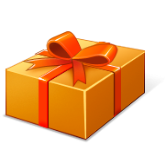 Schulranzen		„Malerkittel“									(z.B. altes Hemd)Schale für Stifte, Klebstoff und Schere			(max. Maße 6 x 16 x 23 cm)		Turnbeutel mit langer und kurzer TrainingshoseWasserfarben (möglichst 12er- Kasten, Markenartikel, mit Borstenpinsel Nr. 6 und 8)Kinder auf die Schule vorbereitenDie Stärkung frühkindlicher Bildung und Erziehung im Kindergarten gewinnt zunehmend an Bedeutung. Besonders wichtig ist daher ein regelmäßiger und pünktlicher Besuch des Kindergartens!Selbstständigkeit im Umgang mit Kleidung erleichtert den Schulalltag des Kindes erheblich und kann zu Hause täglichtrainiert werden. Ein Schulkind zieht sich allein an, kann Schuhe zubinden sowie Knöpfe und Reißverschlüsse schließen.Wer Freude an körperlicher Bewegung bereits mitbringt,  kann im Wechsel von sitzender Beschäftigung und sportlicher Betätigung den Körper kräftigen, seine Ausdauer steigern und den Schulalltag ohne ernstere Ermüdungserscheinungen bewältigen.Eltern, die sich mit ihrem Kind beschäftigen, ermöglichen ihm,seine Sinne auf vielfältige Weise zu schulen, indem sieöfter mit ihm singen und dazu rhythmisch klatschenes nach Lust und Laune mit Bleistift und Farbstiftenzeichnen, malen und kritzeln lassenmit ihm unterschiedliche Bastelarbeiten anfertigen und ihm dadurch die Möglichkeit geben, genügend Erfahrungen im  Falten und Schneiden, Kneten und Kleben, Auffädeln und Bauen zu sammeln.Gesprochene und geschriebene Sprache begleitet Schulkinderdurch ihre gesamte Schulzeit hindurch. In diesem Bereich können Eltern im täglichen Umgang mit ihrem Kind viel dazu beitragen, dass dessen Wortschatz sich ständig erweitert und dass es seineErlebnisse, Wünsche und Bedürfnisse sprachlich korrekt und mit passenden Worten wieder gibt.Kinder machen im Kindergarten vielfältige soziale Erfahrungen in der Gruppe. Wenn sie gleichzeitig im Elternhaus eine Erziehung genießen, die Lob, Ermutigung und Konsequenz in den Mittelpunkt stellt, werden sie dazu befähigt im Umgang mit Gleichaltrigen sich einerseits angemessen durchzusetzen und anhand von eingeübten Strategien im konkreten Fall Konflikte weitgehend gewaltfrei zu lösen und andererseits Einfühlungsvermögen und Mitgefühl mit anderen zu entwickeln.Was tun, wenn Kinder sich bereits vor der Einschulung für Rechnen oder Lesen und Schreiben interessieren?Nicht sinnvoll ist das systematische Einüben von Zahlen oder Buchstaben; d.h., versuchen Sie nicht, Ihr Kind selbst zu unterrichten. Besser ist es, Muster in unterschiedlichen Formen entdecken und selbst legen, malen, auffädeln zu lassen oder Mengen, etwa die Anordnung der Augen beim Würfel, in ihrer Ganzheit erfassen und benennen zu lassen.Im Vergleich zum Kindergarten lernen Kinder in der Schule zunehmend systematisch und in einem vorgegebenen zeitlichen Ablauf. Von einem Schulkind wird daher erwartet, dass es eigene Wünsche aufschieben und für einige Zeit (etwa 20 – 25 Minuten) bei einer Beschäftigung bleiben kann, z.B. konzentriert zuhören, zuschauen, spielen oder einen Arbeitsauftrag ausführen.Wenn bei Kindern Begabungen geweckt und gefördert und sie im Rahmen ihrer Möglichkeiten gefordert werden, weckt dies Freude über die eigene Leistung und unterstützt die Neugierde auf ihre neue Wirkungsstätte – die Schule.Schulordnung der Hölderlin-Grundschule LauffenWir alle wollen uns an unserer Schule wohl fühlen und gehen respektvoll und achtsam miteinander um. Dabei helfen uns die folgenden Regeln:1. Wir sind freundliche und höflich zueinander2. Alle Kinder können bei uns ungestört lernen.3. Wir helfen uns gegenseitig.4. Wir achten auf unsere eigene Sicherheit genauso wie auf die Sicherheit anderer.5. Wir halten unsere Schule sauber.6. Wir kommen pünktlich in die Schule und verlassen die Schule gleich nach Unterrichtsende.7. In der großen Pause gehen alle Kinder auf den Schulhof. Den Spielplatz können sie nur bei trockenem Wetter nutzen.8. Handys bleiben in der Schule ausgeschaltet.9. Nach bestandener Radfahrprüfung dürfen Kinder ihr Rad auf dem Parkplatz des Gymnasiums abstellen.10. Jede Klasse verfasst eine eigene Klassenordnung.Weitere Bereiche regelt die Klassenordnung!Diese Schulordnung wurde von der Schulkonferenz der Hölderlin-Grundschule Lauffen beschlossen und zuletzt geändert am 13.06.2018. Weitere TermineMi., 06.05.2020			Elternabend für Eltern der Schulneulingebis 29.07.2020			Einteilung der KlassenEnde Juli 2020			Liste mit Schulbedarf						wird verschicktDo., 17.09.2020			ElternabendSa., 19.09.2020			Einschulungsfeier						in der Stadthalle						und 1. UnterrichtsstundeMo., 21.09.2020			Unterricht nach PlanInfoheftzumSchulanfang2020